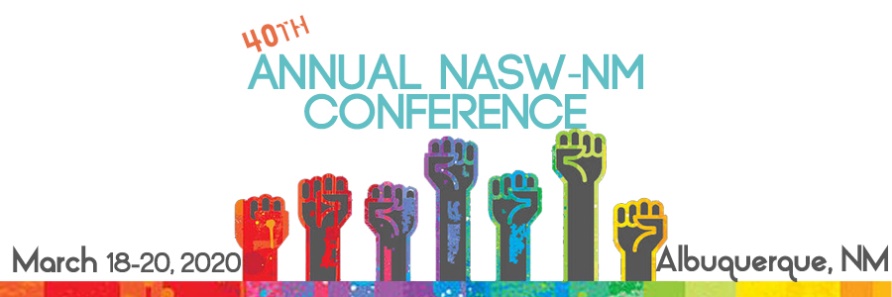 NASW-NM 2020 Conference 
Student Volunteer FormThank you for your interest in volunteering at the NASW-NM 2020 Annual Conference in Albuquerque. We are offering 10 local social work students an opportunity to attend the conference at a 50% discount in exchange for volunteering during the event. Please fill out the application and return to us by February 18, 2020. Spots will be filled on a first-cone first-served basis.
Why did you choose social work as your profession?What area of practice are you most passionate about and why?Why are you interested in volunteering in our 2020 conference?The following are volunteer spots that need filled:Pre-conference prep session-  Mon. March 9th  10am – 2pmEarly onsite registration- Tues. March, 17th 4-6pmPacket handout/onsite registration- Wed. 18th 7:45am – 9:15amBreakout session monitors on Wed. & Thurs. (various times)Fri. CEU distribution 12:00pm – 12:45pmWould you prefer to do onsite registration on Wed. morning and miss the conference opening or conference preparation session which will be a weekday two weeks prior to the conference?____ Pre-conference prep session
____ Wed. RegistrationVolunteers are required to volunteer for a minimum of 3 jobs PLUS CEU distribution on Fri. Are you able to fulfill this expectation? (Y or N)Are there any days or times during the conference you are not available to volunteer? Return to conference@naswnm.org, by February 18, 2020 with VOLUNTEER APPLICATION 
in the subject line.Thank you! We will be in touch soon!4223 Montgomery Blvd NE, Albuquerque, NM 87109(505) 247-2336  •  Fax: (505) 243-1472  •  info@naswnm.org •  www.naswnm.orgName:NASW Member? (Y or N):Email:Phone:School:Degree:Graduation Date:GPA: